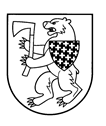 ŠIAULIŲ RAJONO SAVIVALDYBĖS TARYBASPRENDIMASDĖL VALSTYBINĖS ŽEMĖS NUOMOS MOKESČIO ADMINISTRAVIMO TAISYKLIŲ PATVIRTINIMO2017 m. balandžio 4 d. Nr. T-142Šiauliai Vadovaudamasi Lietuvos Respublikos vietos savivaldos įstatymo 16 straipsnio 2 dalies 36 punktu, Lietuvos Respublikos Vyriausybės 2002 m. lapkričio 19 d. nutarimu Nr. 1798 „Dėl nuomos mokesčio už valstybinę žemę“, Lietuvos Respublikos Vyriausybės 2003 m. lapkričio 10 d. nutarimu Nr. 1387 „Dėl žemės nuomos mokesčio už valstybinės žemės sklypų naudojimą“, Šiaulių rajono savivaldybės taryba n u s p r e n d ž i a patvirtinti pridedamus:1.	Valstybinės žemės nuomos mokesčio administravimo taisykles;2.	Žemės nuomos mokesčio deklaracijos formą juridiniams asmenims;3.	Žemės nuomos mokesčio priminimo formą.Šis sprendimas skelbiamas Teisės aktų registre ir gali būti skundžiamas Lietuvos Respublikos administracinių bylų teisenos įstatymo nustatyta tvarka.Savivaldybės meras	Antanas BezarasPATVIRTINTAŠiaulių rajono savivaldybės tarybos2017 m. balandžio 4 d. sprendimu Nr. T-142VALSTYBINĖS ŽEMĖS NUOMOS MOKESČIO ADMINISTRAVIMO TAISYKLĖSI SKYRIUSBENDROSIOS NUOSTATOS1. Valstybinės žemės nuomos mokesčio administravimo taisyklės (toliau – taisyklės) reglamentuoja nuomos mokesčio už valstybinę žemę (toliau – žemės nuomos mokestis) duomenų tvarkymo, apskaičiavimo, mokėjimo, apskaitos, lengvatų taikymo, išieškojimo, žemės nuomos mokesčio ir mokestinės nepriemokos pripažinimo beviltiška Šiaulių rajono savivaldybėje tvarką.2. Taisyklės parengtos vadovaujantis šiais Lietuvos Respublikos teisės aktais:2.1. Lietuvos Respublikos civiliniu kodeksu;2.2. Lietuvos Respublikos mokesčių administravimo įstatymu;2.3. Lietuvos Respublikos Vyriausybės 1999 m. vasario 24 d. nutarimu Nr. 205 „Dėl žemės įvertinimo tvarkos“;2.4. Lietuvos Respublikos Vyriausybės 2002 m. lapkričio 19 d. nutarimu Nr. 1798 „Dėl nuomos mokesčio už valstybinę žemę“;2.5. Lietuvos Respublikos Vyriausybės 2003 m. lapkričio 4 d. nutarimu Nr. 1373 „Dėl Kadastro duomenų, kurių reikia nekilnojamojo turto mokesčiams apskaičiuoti ir kitiems tikslams, rengimo, teikimo ir atsiskaitymo už juos taisyklių patvirtinimo“;2.6. Lietuvos Respublikos Vyriausybės 2003 m. lapkričio 10 d. nutarimu Nr. 1387 „Dėl žemės nuomos mokesčio už valstybinės žemės sklypų naudojimą“;2.7. Lietuvos Respublikos finansų ministro 2002 m. vasario 11 d. įsakymu Nr. 40 „Dėl Skolų beviltiškumo ir pastangų šioms skoloms susigrąžinti įrodymo bei beviltiškų skolų sumų apskaičiavimo tvarkos patvirtinimo“.3. Valstybinės žemės nuomos mokesčio mokėtojais yra fiziniai bei juridiniai asmenys (toliau - asmenys), nuomojantys valstybinę žemę pagal nuomos sutartis, bei valstybinės žemės sklypų naudotojai, kuriems žemės sklypai suteikti teisės aktų nustatyta tvarka arba kuriems žemę administruojančių institucijų sprendimais leista žeme naudotis žemės reformos metu iki nuomos ar pirkimo – pardavimo sutarčių sudarymo.4. Valstybinė žemė nuomojama Lietuvos Respublikos Vyriausybės nustatyta tvarka.5. Žemės nuomos mokesčio dydį nustato Šiaulių rajono savivaldybės taryba (toliau – Savivaldybės taryba). Žemės nuomos mokestis yra sumokamas iki einamųjų kalendorinių metų lapkričio 15 d., vadovaujantis Lietuvos Respublikos Vyriausybė 2003 m. lapkričio 10 d. nutarimu Nr. 1387 „Dėl žemės nuomos mokesčio už valstybinės žemės sklypų naudojimą“.6. Valstybinės žemės vertė apskaičiuojama vadovaujantis Lietuvos Respublikos teisės aktų nustatyta tvarka.7. Valstybinės žemės nuomos mokestį administruoja Šiaulių rajono savivaldybės administracijos Žemės ūkio skyrius (toliau – Žemės ūkio skyrius).8. Mokesčio mokėtojų duomenys kaupiami valstybinės žemės nuomos mokesčiui administruoti skirtoje informacinėje sistemoje (MASIS).II SKYRIUSVALSTYBINĖS ŽEMĖS NUOMOS MOKESČIO APSKAIČIAVIMAS IR DEKLARAVIMAS9. Apmokestinamojo laikotarpio pradžia laikoma kalendorinių metų sausio 1 diena.10. Nuomojant valstybinę žemę aukciono būdu, nuomos mokesčio dydis lygus aukciono metu pasiūlytam didžiausiam nuomos mokesčiui.11. Jei valstybinė žemė išnuomota pagal Lietuvos Respublikos Vyriausybės 2000 m. lapkričio 3 d. nutarimą Nr. 1335 „Dėl ne žemės ūkio paskirties žemės sklypų, priskirtų privatizavimo objektams, pardavimo bei nuomos“ arba 2005 m. rugsėjo 16 d. nutarimą Nr. 1023 „Dėl valstybinės žemės sklypų, priskirtų privatizavimo objektams, pardavimo bei nuomos“ nuomos mokesčio dydis apskaičiuojamas privatizavimo objekto pirkimo - pardavimo sutartyje nurodytą privatizavimo objektui priskirto žemės sklypo kainą padauginus iš galiojančio privatizavimo metu Savivaldybės tarybos nustatyto mokesčio tarifo.12. Nuomos mokestis už valstybinę žemę, išnuomotą (išnuomojamą) ne aukciono būdu, apskaičiuojamas žemės sklypo (jo dalies) vertę, apskaičiuotą pagal žemės verčių žemėlapius, padauginus iš mokesčio tarifo, nustatyto Savivaldybės tarybos sprendimu. 13. Nuomos mokestis už valstybinės žemės sklypus, suteiktus teisės aktų nustatyta tvarka arba kuriais naudotis leista žemę administruojančių institucijų sprendimais, tačiau šių žemės sklypų nuomos sutartys nesudarytos, apskaičiuojamas žemės sklypo vertę, apskaičiuotą pagal einamųjų metų sausio 1 d. taikytus žemės verčių žemėlapius, padauginus iš mokesčio tarifo, nustatyto Savivaldybės tarybos sprendimu.14. Savivaldybės tarybos sprendimu nustatyti tarifai skelbiami Teisės aktų registre ir Savivaldybės interneto svetainėje. 15. Kadastro duomenis žemės nuomos mokesčiui apskaičiuoti Savivaldybei teikia valstybės įmonė Registrų centras sutartyje nustatytu turiniu, forma ir terminais.16. Duomenys apie Nekilnojamojo turto registre neįregistruotus suteiktus naudotis valstybinės žemės sklypus, jų naudotojus ir žemės naudojimo pasikeitimus kaupiami Savivaldybės informacinėje sistemoje MASIS. Žemės naudojimo pasikeitimus Savivaldybei teikia duomenų tvarkytojai. 17. Valstybinės žemės naudotojų sąrašus Žemės ūkio skyriui susitarimo pagrindais ir teisės aktų nustatyta tvarka teikia Nacionalinės žemės tarnybos prie Žemės ūkio ministerijos Šiaulių skyrius bei VĮ Registrų centras. Nacionalinės žemės tarnybos prie Žemės ūkio ministerijos Šiaulių skyrius kasmet XLS failuose (kompiuterinėse laikmenose) pateikia dvejopo pobūdžio informaciją: 17.1. einamųjų metų sausio 1 d. būklei apie juridiniams ir fiziniams asmenims suteiktus žemės sklypus, dėl kurių valstybinės žemės nuomos sutartys nėra sudarytos; 17.2. einamųjų metų liepos 1 d. būklei apie juridiniams ir fiziniams asmenims suteiktus laikinai naudotis valstybinės žemės sklypus (1 m. nuoma). VĮ Registrų centras pateikia Nekilnojamojo turto registro duomenis einamųjų metų liepos 1 d. būklei apie valstybinės žemės sklypus, jų naudotojus, sklypų vidutines rinkos vertes ir Adresų registro duomenis.18. Fiziniams asmenims mokesčio administratorius mokestį apskaičiuoja, parengia ir išsiunčia mokesčio deklaracijas paštu pagal gyvenamąją vietą. Deklaracijos pasirašytinai gali būti įteiktos per seniūnijų darbuotojus, kurie duomenis apie deklaracijų įteikimą registruoja žurnale nurodydami mokesčio mokėtojo vardą, pavardę, įteikimo datą. Deklaracijos įteikiamos iki kalendorinių metų lapkričio 1 dienos. Ataskaitos apie deklaracijų įteikimą pateikiamos mokesčio administratoriui iki gruodžio 1 dienos.19. Juridiniai asmenys valstybinės žemės nuomos mokestį apskaičiuoja patys ir mokesčio deklaracijas dviem egzemplioriais nustatytu terminu pateikia mokesčio administratoriui. Priimtos deklaracijos vienas egzempliorius su deklaraciją priėmusio darbuotojo parašu grąžinamas deklaraciją pateikusiam asmeniui, kitas lieka mokesčio administratoriui.20. Gavęs juridinio asmens deklaraciją, Žemės ūkio skyriaus vyriausiasis specialistas patikrina, ar deklaracija yra užpildyta teisingai. Jei mokesčio deklaracija yra užpildyta teisingai, žemės nuomos mokesčiui apskaičiuoti reikalingi duomenys įrašomi į informacinę sistemą (MASIS). Jei mokesčio deklaracijoje yra klaidų, apie tai informuojamas juridinis asmuo, o deklaracija yra laikoma nepateikta. 21. Juridiniams asmenims nepateikus žemės nuomos mokesčio deklaracijos Žemės ūkio skyriui, arba jei neteisingai apskaičiavus mokestį, nebuvo pateikta patikslinta deklaracija, žemės nuomos mokestis apskaičiuojamas pagal turimus duomenis.22. Fizinių ir juridinių asmenų deklaracijos gali būti tikslinamos už penkerius praėjusius kalendorinius metus, pradedant skaičiuoti nuo kalendorinių metų, buvusių prieš tuos metus, kuriais tikslinama. Deklaracijos tikslinamos, kai pateikiami patikslinti NTR duomenys apie nuomojamus sklypus ir jų nuomininkus, arba mokesčių mokėtojas kreipiasi pats ir pateikia juridinę galią turinčius dokumentus, patikslinančius pirminėje deklaracijoje įrašytus duomenis.23. Juridinis asmuo gali tikslinti pateiktą praeitų mokestinių laikotarpių mokesčio deklaraciją, pateikdamas patikslintą deklaraciją. Tokiu atveju nuomos mokestis už valstybinę žemę perskaičiuojamas už praėjusį laikotarpį ir skaičiuojamas už einamąjį ir vėlesnius laikotarpius,  naudojant patikslintos mokesčio deklaracijos duomenis. 24. Nustačius, kad buvo naudojamasi valstybine žeme, bet nebuvo pateikta  mokesčio deklaracija, Žemės ūkio skyrius turi teisę reikalauti deklaruoti valstybinės žemės naudojimą už ankstesnius mokestinius laikotarpius nuo žemės naudojimo dienos, bet ne anksčiau kaip nuo 2003 m. sausio 1 d. Juridinis asmuo turi pateikti mokesčio deklaraciją kartu su atitinkamais dokumentais už praeitą nedeklaruotą mokestinį laikotarpį.25. Nustačius, kad buvo naudojamasi valstybine žeme ir nemokamas žemės nuomos mokestis, Žemės ūkio skyrius turi teisę apskaičiuoti mokestį už ankstesnius mokestinius laikotarpius pagal Nacionalinės žemės tarnybos prie Žemės ūkio ministerijos Šiaulių skyriaus bei VĮ Registrų centro pateiktus duomenis, bet ne anksčiau kaip nuo 2003 m. sausio 1 d.26. Žemės nuomos mokesčiui administruoti reikalingų duomenų teikėjams atnaujinus informaciją apie valstybinės žemės sklypus ir jų naudotojus, Žemės ūkio skyrius turi teisę perskaičiuoti žemės nuomos mokestį fiziniams ir juridiniams asmenims bei pateikti patikslintą mokesčio deklaraciją.27. Fiziniai ir juridiniai asmenys gali kreiptis į Žemės ūkio skyrių dėl žemės nuomos mokesčio perskaičiavimo, jei pagal Savivaldybės tarybos sprendimus ar įstatymų nustatyta tvarka suteikta lengvata jam nepritaikyta, mokesčio apskaičiavime yra netikslumų. Tokiu atveju pateikiamas prašymas bei dokumentai, įrodantys, kad priklauso lengvata, arba mokesčio deklaracijoje yra netikslumų. Žemės ūkio skyrius patikrina prašyme pateiktus duomenis, jei reikia, perskaičiuojamas žemės nuomos mokestis.28. Mirusiems mokesčio mokėtojams žemės nuomos mokesčio deklaracijos nėra formuojamos.29. Parengtos mokesčio deklaracijos paštu (neregistruotu laišku) siunčiamos mokesčio mokėtojams arba įteikiamos asmeniškai Žemės ūkio skyriuje.30. Fiziniams asmenims su mokesčio deklaracija kartu atspausdinamas ir užpildytas mokėjimo kvitas.31. Naudojant informacinę sistemą MASIS visos mokesčio mokėtojų deklaracijos automatiškai registruojamos, suformavus ir patvirtinus naują deklaraciją. III SKYRIUSŽEMĖS NUOMOS MOKESČIO MOKĖJIMAS32. Valstybinės žemės nuomos mokestis mokamas:32.1. jeigu žemės ūkio paskirties žemė suteikta naudotis I metų pusmetį – už visus metus, o jeigu II metų pusmetį – nuo kitų kalendorinių metų; 32.2. jeigu valstybinė žemė naudojama, kai ji užstatyta asmenims nuosavybės teise priklausančiais pastatais ir statiniais, o valstybinės žemės nuomos sutartis nesudaryta, – nuo kito mėnesio po turto nuosavybėn įsigijimo dienos;32.3. jeigu valstybinė žemė, kuri suteikta teisės aktų nustatyta tvarka arba kuria leista naudotis žemę administruojančių institucijų sprendimais, fizinio asmens įsigyta nuosavybėn antrąjį pusmetį – už visus metus, o jei pirmąjį pusmetį – mokestis nemokamas;  32.4. jeigu išduotas leidimas laikinai naudotis valstybine žeme, - nuo kito mėnesio po leidimo išdavimo iki mėnesio (įskaitytinai), kada leidimas nutraukiamas;32.5. jeigu dėl valstybinės žemės sudaryta valstybinės žemės nuomos sutartis, - nuo kito mėnesio po sutarties sudarymo;32.6. jei pasibaigia valstybinės žemės nuomos sutarties terminas arba sutartis nutraukiama, žemės nuomos mokestis nemokamas nuo kito mėnesio po nuomos sutarties pasibaigimo (nutraukimo);32.7. jei nustatyta, kad valstybine žeme buvo naudojamasi ir valstybinės žemės nuomos mokestis nemokėtas, mokesčio administratorius apskaičiuoja mokestį už einamuosius ir penkerius ankstesnius mokestinius laikotarpius.33. Nuomininkas (naudotojas), subnuomojantis valstybinę žemę trečiajam asmeniui, valstybinės žemės nuomos mokestį moka 32.1. – 32.7. punktuose nustatyta tvarka.34. Nuomos mokestis už valstybinę žemę sumokamas Lietuvos Respublikos Vyriausybės 2002 m. lapkričio 19 d. nutarimo Nr. 1798 „Dėl nuomos mokesčio už valstybinę žemę“ ir Lietuvos Respublikos Vyriausybės 2003 m. lapkričio 10 d. nutarimo Nr. 1387 „Dėl žemės nuomos mokesčio už valstybinės žemės sklypų naudojimą“ nustatyta tvarka.35. Nuomos mokestis sumokamas į Savivaldybės surenkamąją žemės nuomos mokesčio sąskaitą pagal šiuos mokėjimo nurodymo rekvizitus:35.1. Gavėjas – Šiaulių rajono savivaldybės administracija;35.2. Gavėjo kodas – 188726051;35.3. Gavėjo bankas – AB DNB bankas;35.4. Gavėjo sąskaita – LT774010044200000056;35.5. Įmokų kodai: juridinių asmenų nuompinigiai (užmokestis) už valstybinės žemės ir valstybinio fondo vandens telkinių nuomą/įmoka – 3121; juridinių asmenų nuompinigiai (užmokestis) už valstybinės žemės ir valstybinio fondo vandens telkinių nuomą/delspinigiai – 3123; fizinių asmenų nuompinigiai (užmokestis) už valstybinės žemės ir valstybinio fondo vandens telkinių nuomą/įmoka – 3111; fizinių asmenų nuompinigiai (užmokestis) už valstybinės žemės ir valstybinio fondo vandens telkinių nuomą/delspinigiai – 3113;36. Žemės nuomos mokestį iki einamųjų kalendorinių metų lapkričio 15 d. mokesčio mokėtojai gali sumokėti pašte, bankuose, kredito unijose, UAB „Perlo paslaugos“ terminaluose, UAB „MAXIMA LT“ kasose, internetu.37. Už įmokos priėmimo paslaugą moka mokesčio mokėtojas pagal  banko ar kredito įstaigos nustatytus tarifus.38. Žemės nuomos mokestis mokamas į Savivaldybės surenkamąją žemės nuomos mokesčio sąskaitą, iš kurios pervedamas į Savivaldybės biudžetinę sąskaitą. 39. Žemės nuomos mokestis laikomas sumokėtu, kai paštas, bankas ar kitos įstaigos perveda surinktas įmokas į surenkamąją žemės nuomos mokesčio sąskaitą.40. Laiku nesumokėjus žemės nuomos mokesčio ar jo dalies, už kiekvieną uždelstą dieną skaičiuojami delspinigiai. Delspinigių dydis kas ketvirtį nustatomas, vadovaujantis Lietuvos Respublikos finansų ministro įsakymu patvirtinta delspinigių norma. Delspinigiai pradedami skaičiuoti kitą dieną po to, kai baigiasi žemės nuomos mokesčio mokėjimo terminas, ir baigiami skaičiuoti mokesčio patekimo į žemės nuomos mokesčio surenkamąją sąskaitą dieną (įskaitytinai).41. Nesumokėjus žemės nuomos mokesčio per 3 mėn. po nustatyto mokėjimo termino pabaigos, Žemės ūkio skyrius paštu (registruotu laišku) siunčia pirmą priminimą, kurio forma patvirtinta Savivaldybės tarybos, dėl mokesčio prievolės vykdymo. Priminime turi būti nurodyta:41.1. patvirtinimo informacija;41.2. mokėtojo pavadinimas, adresas;41.3. žemės nuomos mokesčio administratoriaus pavadinimas;41.4. priminimo parengimo data, vieta ir numeris;41.5. tekstas su informacija mokėjimo kvitui užpildyti;41.6. skolininko pavardė, vardas, asmens kodas arba įmonės pavadinimas, kodas;41.7. skolos data;41.8. mokėtinas žemės nuomos mokestis ir iki priminimo parengimo datos  apskaičiuoti delspinigiai kartu su įmokos kodais;41.9. įgalioto tarnautojo pareigos, vardas, pavardė, parašas;41.10. pastabos. 42. Nesumokėjus žemės nuomos mokesčio iki nustatytos delspinigių skaičiavimo pabaigos, t. y. 180 dienų po nustatyto žemės nuomos mokesčio mokėjimo termino, Žemės ūkio skyrius paštu (registruotu laišku) siunčia antrą priminimą dėl mokesčio prievolės vykdymo. Šiame priminime nurodomas terminas, iki kada skolininkas privalo sumokėti mokestį ar jo nepriemoką, taip pat informuojama, kad, nesumokėjus skolos iki nustatyto termino, ji bus išieškoma  per teismą. IV SKYRIUSŽEMĖS NUOMOS MOKESČIO APSKAITA43. Iš Buhalterinės apskaitos skyriaus Žemės ūkio skyrius gauna žemės nuomos mokesčio sąskaitos išrašus, kurie kaip pirminiai išrašai suvedami į MASIS duomenų bazę.44. Iš mokesčio įmokas priimančių įstaigų Žemės ūkio skyrius gauna antrinius žemės nuomos mokesčio sąskaitos išrašus, t. y. išrašus su konkretaus surinkimo pavedimo kvitų duomenimis. 45. Pirminių ir antrinių žemės nuomos mokesčio sąskaitos išrašų duomenys suvedami į MASIS duomenų bazę.46. Kas mėnesį skaičiuojama bendroji žemės nuomos mokesčio nepriemoka ir formuojama jos ataskaita. Buhalterinės apskaitos skyriui pateikiama informacija apie praėjusio mėnesio žemės nuomos mokesčio įmokas bei grąžinimus.47. Kas ketvirtį rengiamos šios ataskaitos:47.1. Žemės nuomos mokesčio skolininkų, nesumokėjusių delspinigių, ataskaita;47.2. Gautinų sumų senaties žiniaraštis;47.3. Gautinų sumų koregavimo žiniaraščio suvestinė.48. Buhalterinės apskaitos skyriui kartu su lydraščiu iki kito ketvirčio pirmo mėnesio 15 d.  pateikiama: 48.1. Bendrosios nepriemokos ataskaita;48.2. Nuomos mokesčio už valstybinę žemę ir valstybinio vidaus vandenų fondo vandens telkinius gautinų sumų senaties žiniaraštis;48.3. Nuomos mokesčio už valstybinę žemę ir valstybinio vidaus vandenų fondo vandens telkinius gautinų sumų ir vertės koregavimo žiniaraštis;48.4. Ataskaita apie per ketvirtį sumokėtą žemės nuomos mokestį ir delspinigius;48.5. Ataskaita apie apskaičiuotas valstybinės žemės nuomos mokesčio pajamas.V SKYRIUSŽEMĖS NUOMOS MOKESČIO LENGVATŲ TAIKYMAS 49. Neapmokestinamuosius žemės sklypų dydžius bei asmenis, kuriems jie taikomi, nustato Savivaldybės taryba, turinti teisę mažinti žemės nuomos mokestį arba visai nuo jo atleisti.50. Žemės nuomos mokesčio lengvata nustatytiems asmenims taikoma tik tada, kai asmuo įgyja teisę į lengvatą apmokestinamojo laikotarpio pradžioje, t. y. nuo einamųjų metų sausio 1 d.51. Jei valstybinės žemės naudotojas nuomoja kelis žemės sklypus, esančius skirtingose vietovėse su skirtingais neapmokestinamaisiais žemės sklypų dydžiais, tai žemės nuomos mokesčio lengvata taikoma tik vienoje vietovėje.52. Valstybinės žemės naudotojai, neturintys teisės į žemės nuomos mokesčio lengvatą, tačiau dėl objektyvių priežasčių negalintys sumokėti žemės nuomos mokesčio, gali individualiai kreiptis į Savivaldybės tarybą dėl atleidimo nuo mokesčio ar jo sumažinimo, vadovaujantis Atleidimo nuo žemės, žemės nuomos ir nekilnojamojo turto mokesčio tvarkos aprašu, patvirtintu Šiaulių rajono savivaldybės tarybos 2016 m. rugsėjo 6 d. sprendimu Nr. T-262 „Dėl Atleidimo nuo žemės, žemės nuomos ir nekilnojamojo turto mokesčio tvarkos aprašo patvirtinimo“.VI SKYRIUSŽEMĖS NUOMOS MOKESČIO IR NEPRIEMOKOS IŠIEŠKOJIMAS53. Nesumokėjus žemės nuomos mokesčio ar jo nepriemokos po dviejų priminimų išsiuntimo, žemės nuomos mokestis ar jo nepriemoka yra išieškoma per teismą įstatymų nustatyta tvarka. 54. Žemės ūkio skyrius perduoda Teisės ir personalo administravimo skyriui žemės nuomos mokesčio ar jo nepriemokos skolininkų sąrašus. 55. Teisės ir personalo administravimo skyrius kreipiasi į teismą dėl teismo įsakymo išdavimo, kai nesumokėto žemės nuomos mokesčio su nepriemokos suma lygi 15 Eur ir didesnė. Pareiškimas dėl teismo įsakymo išdavimo derinamas per DVS @vilys su Žemės ūkio skyriaus darbuotoju, administruojančiu žemės nuomos mokestį, Civilinės metrikacijos skyriaus darbuotoju.56. Teismo įsakymas įsiteisėja po 20 dienų nuo pranešimo skolininkui įteikimo, jeigu skolininkas raštu nepraneša teismui apie teismo įsakymo įvykdymą ir nepareiškia prieštaravimų dėl kreditoriaus pateikto reikalavimo. Įsiteisėjęs teismo įsakymas yra vykdomasis dokumentas, kurio pagrindu vykdomas priverstinis skolos išieškojimas.57. Žemės nuomos mokesčio nepriemokų išieškojimui taikomas Lietuvos Respublikos civilinio kodekso 1.125 str. nustatytas penkerių metų ieškinio senaties terminas.VII SKYRIUSMOKESTINĖS NEPRIEMOKOS PRIPAŽINIMAS BEVILTIŠKA BEI PASIBAIGUSIA58. Beviltiška pripažįstama ta mokesčio mokėtojo mokestinė nepriemoka, kurios neįmanoma išieškoti  dėl objektyvių priežasčių, arba kurią priverstinai išieškoti netikslinga socialiniu ir (arba) ekonominiu požiūriu, kai:58.1. mokesčio mokėtojas (fizinis asmuo) yra miręs arba paskelbtas mirusiu;58.2. mokesčio mokėtojas (juridinis asmuo) yra likviduotas arba bankrutavęs;58.3. mokesčio mokėtojo skolos išieškojimo metu teismui nepavyksta įteikti procesinių dokumentų;58.4. sueina 10 metų bendrasis ieškinio senaties terminas.59. Kai mokesčio mokėtojo mokestinė nepriemoka pripažįstama beviltiška bei pasibaigusia, beviltiška nepriemoka taip pat pripažįstami ir su mokesčio nesumokėjimu (ar sumokėjimu ne laiku) susiję delspinigiai.60. Mokesčio mokėtojo mokestinės nepriemokos, pripažintos beviltiškomis, pasibaigia ir nurašomos iš apskaitos dokumentų, kai Savivaldybės taryba priima sprendimą nurašyti mokestinę nepriemoką.VIII SKYRIUSBAIGIAMOSIOS NUOSTATOS61. Žemės nuomos mokesčio mokėtojai, neteisingai sumokėję mokestį, gali kreiptis į Administracijos direktorių dėl mokesčio permokos grąžinimo, pateikdami prašymą. Mokesčio permoka mokėjimo pavedimu grąžinama juridiniams asmenims į jų įmonės sąskaitą, fiziniams asmenims – į asmeninę sąskaitą. Nepateikus prašymo dėl žemės nuomos mokesčio permokos grąžinimo, mokesčio permoka įskaitoma į kitų metų mokestinį laikotarpį.62. Žemės nuomos mokesčio mokėtojai gali kreiptis į Administracijos direktorių dėl pažymų apie atsiskaitymą už valstybinės žemės nuomą išdavimo, pateikdami prašymą. Žemės ūkio skyrius, vadovaudamasis turimais duomenimis, išnagrinėja prašymą ir parengia pažymą.63. Taisyklių pakeitimus ar papildymus tvirtina Savivaldybės taryba.64. Taisyklės yra publikuojamos Teisės aktų registre ir Šiaulių rajono savivaldybės interneto svetainės skiltyje „Veiklos sritys – Žemės nuomos mokestis“ . ____________________________Forma patvirtintaŠiaulių rajono savivaldybės tarybos2017 m. balandžio 4 d. sprendimu Nr. T-142                                                                                                                   DEKLARACIJA(Mokesčio apskaičiavimas)Žemės nuomos mokestisMokesčio apskaičiavimas:Priklauso mokėti:Vadovas                                                   ..............................                              ................................................(Parašas)                                                (Vardas, pavardė)Vyr. buhalterė (-is)                                 ...............................                             ................................................( Parašas)                                                (Vardas, pavardė)A. V.                       .................................DataPastabos:1. Sklypo paskirties kodai: 1 – žemės ūkio; 2 – gyvenamųjų teritorijų; 3 – komercinės; 4 – pramonės ir sandėliavimo  paskirties žemė.2.  AB DNB bankas , banko kodas 40100, sąskaitos Nr. LT774010044200000056.3. Gavėjas – Šiaulių rajono savivaldybės administracija, kodas  188726051.4. Valstybinės žemės nuomos deklaracija parengiama 2 egz. ir pateikiama Šiaulių rajono savivaldybės administracijos Žemės ūkio skyriui.5. Laiku nesumokėjus mokesčio, skaičiuojami delspinigiai.     
6. Įmokų kodai: 3121 – juridinio asmens žemės nuomos mokestis,  3123 – juridinio asmens žemės nuomos mokesčio delspinigiai.7. Jeigu deklaracija nebuvo pateikta, žemės nuomos mokestis apskaičiuojamas pagal Nacionalinės žemės tarnybos prie Žemės ūkio ministerijos Šiaulių skyriaus arba VĮ Registrų centro Šiaulių filialo pateiktus duomenis.8. Juridinis asmuo, pakeitęs buveinės adresą, apie tai turi informuoti Žemės ūkio skyrių.9. Išsamesnė informacija pateikiama savivaldybės interneto svetainėje: www.siauliuraj.ltForma patvirtintaŠiaulių rajono savivaldybės tarybos2017 m. balandžio 4 d. sprendimu Nr. T-142(Priminimo formos pavyzdys)(mokėtojas)           (adresas)              ŠIAULIŲ RAJONO SAVIVALDYBĖS ADMINISTRACIJOS ŽEMĖS ŪKIO SKYRIUSVilniaus g. 324, Vijolių k., 76310 Šiaulių r., tel. (8 41)  596675, el. p. asta.sukiene@siauliuraj.lt_________________________________________________________________________________________________________________________________________PRIMINIMAS0000-00-00 Nr.Šiauliai	Priminime nurodytą (-as) sumą (-as), apskaičiuotą (-as) Šiaulių rajono savivaldybės tarybos nustatyta tvarka, prašome per 1 (vieną) mėnesį sumokėti į Šiaulių rajono savivaldybės administracijos (kodas – 188726051) Valstybinės žemės nuomos mokesčio surenkamąją sąskaitą Nr. LT774010044200000056, esančią AB DNB banke (banko kodas – 40100). Nesumokėjus nurodytos (-ų) sumos (-ų) per nustatytą terminą, ji (-os) bus išieškoma (-os) per teismą Lietuvos Respublikos įstatymų nustatyta tvarka.Skolininkas: (Pavardė, vardas, asmens kodas) arba (Įmonės pavadinimas, kodas)Skola (0000-00-00):Bendra suma: 00,00 Eur (suma žodžiais).Pareigos		Vardas, pavardėPastabos: Žemės nuomos mokestį galima sumokėti pašte, bankuose, kredito unijose, internetu, UAB „Perlo paslaugos“ terminaluose (tik su priklijuotu brūkšninio kodo lipduku). Galima mokėti vienu įmokos kodu.Gauta: Šiaulių rajono savivaldybės administracijos Žemės ūkio skyrius..........................                              Deklaraciją priėmė: ...............................                     .................................................                                   Data                                                                                    Parašas                                            Vardas, pavardėEil. Nr.Sklypo adresasSklypo paskir.kodasApmok. sklypo plotas (ha)Apmok. sklypo vertė (Eur)Pradžia/PabaigaMok.tarifasMok.suma12345678Įmokos kodasĮmokos pavadinimasSuma3111Fizinių asmenų nuompinigiai (užmokestis) už valstybinės žemės ir valstybinio fondo vandens telkinių nuomą / mokėjimas / įmoka00,003113Fizinių asmenų nuompinigiai (užmokestis) už valstybinės žemės ir valstybinio fondo vandens telkinių nuomą / mokėjimas / delspinigiai00,003121Juridinių asmenų nuompinigiai (užmokestis) už valstybinės žemės ir valstybinio fondo vandens telkinių nuomą / mokėjimas / įmoka00,003123Juridinių asmenų nuompinigiai (užmokestis) už valstybinės žemės ir valstybinio fondo vandens telkinių nuomą / mokėjimas / delspinigiai 00,00